A Great Wind BlowsWhat You Will Need: A chair for each childSet Up: Put the chairs in a circle so that they are facing the inside. Each child should sit down before the game begins. One child or adult should be selected as the caller and remain standing.How to Play: The caller should call out “A great wind blows for everyone who ______.” The blank should be filled in with such things as has red hair, has a bow in their hair, who ate cereal for breakfast, who has a younger sibling, etc. For the people who this applies to, they should stand up and change seats at least two away from where they are currently standing. This game could be played similar to Musical Chairs where one chair is removed each time and those left standing are out. The final person who has a seat wins the game.  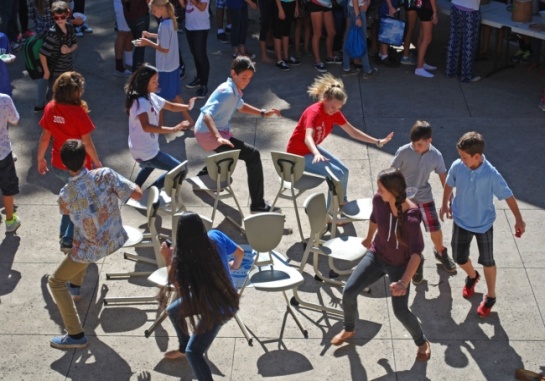 